Boston Elementary Copyright and Fair Use Links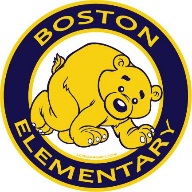 Copyright-the legal right to be the only one to reproduce, publish, and sell a book, musical recording, etc., for a certain period of timeFair Use-a legal doctrine that portions of copyrighted materials may be used without permission of the copyright owner provided the use is fair and reasonable, does not substantially impair the value of the materials, and does not curtail the profits reasonably expected by the ownerHelpful Sites:Copyright Basics Youtube VideoCopyright and Fair Use Slide ShareCopyright for StudentsTeaching CopyrightCopyright Law for TeachersK-12 Copyright Laws for TeachersFair Use for Social MediaUS Copyright OfficeALA Copyright Network LinksCopyright and Fair Use-StanfordHelpful Documents:Copyright and Fair Use Guidelines for TeachersChecklist for Fair UseCopyright and Fair Use 101